Зарегистрированы изменения в Устав в Управлении Министерства юстиции Российской Федерации по Московской областигосударственный регистрационный № RU 503160002022001СОВЕТ ДЕПУТАТОВЗАКРЫТОГО АДМИНИСТРАТИВНО-ТЕРРИТОРИАЛЬНОГО ОБРАЗОВАНИЯГОРОДСКОЙ ОКРУГ МОЛОДЁЖНЫЙМОСКОВСКОЙ ОБЛАСТИРЕШЕНИЕ                                     12.08.2022г.                        №  11/1О внесении изменений и дополнений в Устав ЗАТО городской округ Молодёжный Московской области              В соответствии с требованиями Федерального закона   от 06.10.2003 № 131-ФЗ «Об общих принципах организации местного самоуправления в Российской Федерации», иных федеральных законов Российской Федерации, в целях приведения Устава ЗАТО городской округ Молодёжный в соответствие с действующим законодательством Российской Федерации, Совет депутатов ЗАТО городской округ Молодёжный решил:1.Внести в Устав ЗАТО городской округ Молодёжный Московской области, утвержденный решением Совета депутатов ЗАТО городской округ Молодёжный от 16.05.2019 № 4/1 (в редакции решений Совета депутатов ЗАТО городской округ Молодёжный от 23.07.2020 № 9/1, от 29.12.2020 № 18/1, от 23.06.2021 № 6/3) (далее – Устав) следующие изменения и дополнения:1.1. В части 1 статьи 8 Устава:1.1.1. пункт 5 изложить в следующей редакции:«5) осуществление муниципального контроля за исполнением единой теплоснабжающей организацией обязательств по строительству, реконструкции и (или) модернизации объектов теплоснабжения;»;1.1.2. пункт 6 изложить в следующей редакции:«6) дорожная деятельность в отношении автомобильных дорог местного значения в границах ЗАТО городской округ Молодёжный и обеспечение безопасности дорожного движения на них, включая создание и обеспечение функционирования парковок (парковочных мест), осуществление муниципального контроля на автомобильном транспорте, городском наземном электрическом транспорте и в дорожном хозяйстве в границах ЗАТО городской округ Молодёжный, организация дорожного движения, а также осуществление иных полномочий в области использования автомобильных дорог и осуществления дорожной деятельности в соответствии с законодательством Российской Федерации;»;1.1.3. пункт 29 изложить в следующей редакции:«29) утверждение правил благоустройства территории ЗАТО городской округ Молодёжный, осуществление муниципального контроля в сфере благоустройства, предметом которого является соблюдение правил благоустройства территории ЗАТО городской округ Молодёжный, в том числе требований к обеспечению доступности для инвалидов объектов социальной, инженерной и транспортной инфраструктур и предоставляемых услуг (при осуществлении муниципального контроля в сфере благоустройства может выдаваться предписание об устранении выявленных нарушений обязательных требований, выявленных в ходе наблюдения за соблюдением обязательных требований (мониторинга безопасности), организация благоустройства территории ЗАТО городской округ Молодёжный в соответствии с указанными правилами, а также организация использования, охраны, защиты, воспроизводства городских лесов, лесов особо охраняемых природных территорий, расположенных в границах ЗАТО городской округ Молодёжный;»;1.1.4. дополнить пунктом 31.1 следующего содержания:«31.1) принятие решений о создании, об упразднении лесничеств, создаваемых в их составе участковых лесничеств, расположенных на землях населенных пунктов ЗАТО городской округ Молодёжный, установлении и изменении их границ, а также осуществление разработки и утверждения лесохозяйственных регламентов лесничеств, расположенных на землях населенных пунктов;»;1.1.5. дополнить пунктом 31.2 следующего содержания:«31.2) осуществление мероприятий по лесоустройству в отношении лесов, расположенных на землях населенных пунктов ЗАТО городской округ Молодёжный;»;1.1.6. пункт 35 изложить в следующей редакции:«35) создание, развитие и обеспечение охраны лечебно-оздоровительных местностей и курортов местного значения на территории ЗАТО городской округ Молодёжный, а также осуществление муниципального контроля в области охраны и использования особо охраняемых природных территорий местного значения;»;1.1.7. в пункте 43 слова ", проведение открытого аукциона на право заключить договор о создании искусственного земельного участка" исключить.1.1.8 дополнить пунктом 46 следующего содержания:«46) принятие решений и проведение на территории ЗАТО городской округ Молодёжный мероприятий по выявлению правообладателей ранее учтенных объектов недвижимости, направление сведений о правообладателях данных объектов недвижимости для внесения в Единый государственный реестр недвижимости.»;1.2. часть 2 статьи 11 Устава изложить в следующей редакции:«2. Организация и осуществление видов муниципального контроля регулируются Федеральным законом от 31 июля 2020 года N 248-ФЗ "О государственном контроле (надзоре) и муниципальном контроле в Российской Федерации".В соответствии с частью 9 статьи 1 Федерального закона от 31 июля 2020 года N 248-ФЗ "О государственном контроле (надзоре) и муниципальном контроле в Российской Федерации" вид муниципального контроля подлежит осуществлению при наличии в границах муниципального образования объектов соответствующего вида контроля.».1.3. В статье 19 Устава:1.3.1. часть 4 изложить в следующей редакции:«4. Порядок организации и проведения публичных слушаний определяется уставом ЗАТО городской округ Молодёжный и (или) нормативными правовыми актами Совета депутатов ЗАТО городской округ Молодёжный  и должен предусматривать заблаговременное оповещение жителей муниципального образования о времени и месте проведения публичных слушаний, заблаговременное ознакомление с проектом муниципального правового акта, в том числе посредством его размещения на официальном сайте органа местного самоуправления в информационно-телекоммуникационной сети "Интернет" или в случае, если орган местного самоуправления не имеет возможности размещать информацию о своей деятельности в информационно-телекоммуникационной сети "Интернет", на официальном сайте Московской области или муниципального образования с учетом положений Федерального закона от 9 февраля 2009 года N 8-ФЗ "Об обеспечении доступа к информации о деятельности государственных органов и органов местного самоуправления" (далее в настоящей статье - официальный сайт), возможность представления жителями муниципального образования своих замечаний и предложений по вынесенному на обсуждение проекту муниципального правового акта, в том числе посредством официального сайта, другие меры, обеспечивающие участие в публичных слушаниях жителей муниципального образования, опубликование (обнародование) результатов публичных слушаний, включая мотивированное обоснование принятых решений, в том числе посредством их размещения на официальном сайте.Уставом ЗАТО городской округ Молодёжный и (или) нормативными правовыми актами Совета депутатов ЗАТО городской округ Молодёжный  может быть установлено, что для размещения материалов и информации, указанных в абзаце первом настоящей части, обеспечения возможности представления жителями муниципального образования своих замечаний и предложений по проекту муниципального правового акта, а также для участия жителей муниципального образования в публичных слушаниях с соблюдением требований об обязательном использовании для таких целей официального сайта может использоваться федеральная государственная информационная система "Единый портал государственных и муниципальных услуг (функций)", порядок использования которой для целей настоящей статьи устанавливается Правительством Российской Федерации.»;1.3.2. часть 5 изложить в следующей редакции:«5. По проектам генеральных планов, проектам правил землепользования и застройки, проектам планировки территории, проектам межевания территории, проектам правил благоустройства территорий, проектам, предусматривающим внесение изменений в один из указанных утвержденных документов, проектам решений о предоставлении разрешения на условно разрешенный вид использования земельного участка или объекта капитального строительства, проектам решений о предоставлении разрешения на отклонение от предельных параметров разрешенного строительства, реконструкции объектов капитального строительства, вопросам изменения одного вида разрешенного использования земельных участков и объектов капитального строительства на другой вид такого использования при отсутствии утвержденных правил землепользования и застройки проводятся публичные слушания или общественные обсуждения в соответствии с законодательством о градостроительной деятельности.»;1.4. в части 3 статьи 36 Устава пункт 9 изложить в следующей редакции:«9) прекращения гражданства Российской Федерации либо гражданства иностранного государства - участника международного договора Российской Федерации, в соответствии с которым иностранный гражданин имеет право быть избранным в органы местного самоуправления, наличия гражданства (подданства) иностранного государства либо вида на жительство или иного документа, подтверждающего право на постоянное проживание на территории иностранного государства гражданина Российской Федерации либо иностранного гражданина, имеющего право на основании международного договора Российской Федерации быть избранным в органы местного самоуправления, если иное не предусмотрено международным договором Российской Федерации;»;1.5. В статье 30 Устава:1.5.1 часть 5 изложить в следующей редакции:«5. Выборные должностные лица местного самоуправления не могут быть депутатами Государственной Думы Федерального Собрания Российской Федерации, сенаторами Российской Федерации, депутатами законодательных (представительных) органов государственной власти субъектов Российской Федерации, занимать иные государственные должности Российской Федерации, государственные должности субъектов Российской Федерации, а также должности государственной гражданской службы и должности муниципальной службы, если иное не предусмотрено федеральными законами. Выборное должностное лицо местного самоуправления не может одновременно исполнять полномочия депутата представительного органа муниципального образования, за исключением случаев, установленных Федеральным законом   от 06.10.2003 № 131-ФЗ «Об общих принципах организации местного самоуправления в Российской Федерации», иными федеральными законами.»;1.5.2. пункт 7 в части 9 изложить в следующей редакции:«7) прекращения гражданства Российской Федерации либо гражданства иностранного государства - участника международного договора Российской Федерации, в соответствии с которым иностранный гражданин имеет право быть избранным в органы местного самоуправления, наличия гражданства (подданства) иностранного государства либо вида на жительство или иного документа, подтверждающего право на постоянное проживание на территории иностранного государства гражданина Российской Федерации либо иностранного гражданина, имеющего право на основании международного договора Российской Федерации быть избранным в органы местного самоуправления, если иное не предусмотрено международным договором Российской Федерации;»;           1.6. в пункте 45 части первой статьи 39 слова ", проведение открытого аукциона на право заключить договор о создании искусственного земельного участка" исключить.1.7. первый абзац части 4 статьи 44 Устава изложить в следующей редакции:«Устав, решение Совета депутатов ЗАТО городской округ Молодёжный о внесении изменений и дополнений в Устав подлежат официальному опубликованию (обнародованию) после их государственной регистрации и вступают в силу после их официального опубликования (обнародования). Глава ЗАТО городской округ Молодёжный обязан опубликовать (обнародовать) зарегистрированные Устав, решение Совета депутатов ЗАТО городской округ Молодёжный о внесении изменений и дополнений в Устав в течение семи дней со дня поступления из территориального органа уполномоченного федерального органа исполнительной власти в сфере регистрации уставов муниципальных образований уведомления о включении сведений об Уставе, решение Совета депутатов ЗАТО городской округ Молодёжный о внесении изменений в Устав в государственный реестр уставов муниципальных образований субъекта Российской Федерации, предусмотренного частью 6 статьи 4 Федерального закона от 21 июля 2005 года N 97-ФЗ "О государственной регистрации уставов муниципальных образований".1.8. В статье 45 Устава:1.8.1. первый абзац части 3 изложить в следующей редакции:«Проекты муниципальных нормативных правовых актов ЗАТО городской округ Молодёжный, устанавливающие новые или изменяющие ранее предусмотренные муниципальными нормативными правовыми актами обязательные требования для субъектов предпринимательской и иной экономической деятельности, обязанности для субъектов инвестиционной деятельности, подлежат оценке регулирующего воздействия, проводимой органами местного самоуправления ЗАТО городской округ Молодёжный в порядке, установленном муниципальными нормативными правовыми актами в соответствии с законом субъекта Российской Федерации, за исключением:»;1.8.2. часть 4 изложить в следующей редакции:«4. Оценка регулирующего воздействия проектов муниципальных нормативных правовых актов проводится в целях выявления положений, вводящих избыточные обязанности, запреты и ограничения для субъектов предпринимательской и иной экономической деятельности или способствующих их введению, а также положений, способствующих возникновению необоснованных расходов субъектов предпринимательской и иной экономической деятельности, и бюджета городского округа.»;2. Решения Совета депутатов ЗАТО городской округ Молодёжный Московской области:- от 12.05.2022 №6/1 «О внесении изменений и дополнений в Устав ЗАТО городской округ  Молодёжный Московской области»;- от 14.06.2022 №8/2 «О внесении изменений и дополнений в Устав ЗАТО городской округ  Молодёжный Московской области»    - признать утратившими силу.3. Врио Главы ЗАТО городской округ Молодёжный в порядке, установленном Федеральным законом от 21.07.2005 года № 97-ФЗ «О государственной регистрации Уставов муниципальных образований» направить изменение и дополнение в Устав ЗАТО городской округ Молодёжный на государственную регистрацию в Управление Министерства юстиции РФ по Московской области в установленный законом срок.4. После прохождения государственной регистрации официально опубликовать решение о внесении изменения и дополнения в Устав ЗАТО городской округ Молодёжный в информационном вестнике Администрации ЗАТО городской округ Молодёжный «Молодёжный» и разместить на официальном сайте органов местного самоуправления ЗАТО городской округ Молодёжный в информационно-телекоммуникационной сети Интернет.5. Настоящее решение вступает в законную силу после его официального опубликования.6. Контроль за исполнением решения возложить на Председателя Совета депутатов ЗАТО городской округ Молодёжный Бочкарёва С.П.Председатель Совета депутатовЗАТО городской округ Молодёжный                                                                            С.П. БочкарёвВРИО Главы ЗАТО городской округМолодёжный Московской области                                                                                  М.А. Петухов 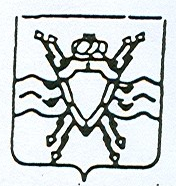 